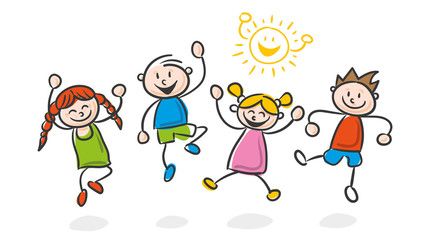 Ferienplan 2023Angegeben ist jeweils der erste und letzte FerientagJahresbeginn/Neujahr 202302.01. – 06.01.2023Planungstag06.04.2023 (kein KindergartenPfingsten05.06.-09.06.2023Sommer07.08.-25.08.2022Planungstag28.08.2023 (kein KindergartenWeihnachten27.12.-29.12.2023